Allegato “Modulo di candidatura” al D.R. n. 2924 del 10/11/2023		Al Magnifico Rettore		dell’Università degli Studi di Perugia 		P.zza Università, 1		06123 PERUGIA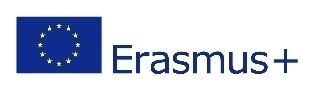 Programma Erasmus+ KA131Bando Erasmus+ “Programmi Intensivi Misti”(Blended Intensive Programmes - BIP)CALL 2022 - PROGETTO N. 2022-1-IT02-KA131-HED-000056188Modulo di candidatura Si allega: Copia del verbale di approvazione della candidatura da parte del Consiglio di Dipartimento oppure Copia del Decreto di approvazione della candidatura da parte del Direttore di Dipartimento Firma del docente proponente UNIPG ______________________Firma del Delegato Erasmus di Dipartimento ______________________	Struttura/e proponente/i presso UNIPG Indicare la/e struttura/e responsabile/i della realizzazione del BIP (es. Dipartimento, Centro di Ricerca, Scuola…) __________________________________________________________________________Referente del Programma Intensivo Misto (BIP) Indicare il Docente o Ricercatore referente del BIP presso l’Università degli Studi di Perugia. In caso di candidatura presentata in collaborazione tra più strutture di Ateneo, indicare i referenti di ciascuna struttura. Prof.ssa / Prof.  ______________________email: _____________________Titolo del Programma Intensivo Misto (BIP)_________________________________Composizione del Partenariato In caso di partenariato composto da più di tre istituti, aggiungere ulteriori righe Indicare la denominazione degli Istituti di Istruzione Superiore esteri coinvolti nella realizzazione del BIP, oltre l’Università degli Studi di Perugia 1) Università degli Studi di PerugiaCODICE ERASMUS: I PERUGIA01Composizione del Partenariato In caso di partenariato composto da più di tre istituti, aggiungere ulteriori righe 2)CODICE ERASMUS:Referente del BIP presso la sede partner:___________________________Composizione del Partenariato In caso di partenariato composto da più di tre istituti, aggiungere ulteriori righe 3)CODICE ERASMUS:Referente del BIP presso la sede partner____________________________Composizione del Partenariato In caso di partenariato composto da più di tre istituti, aggiungere ulteriori righe 4) …Priorità affrontatePriorità affrontateOggetto/argomento del ProgrammaMax 255 caratteriLivello del corso di studi dei partecipanti Indicare la tipologia di partecipanti a cui è rivolto il BIPStudenti (indicare il livello del corso di studio) I ciclo  II ciclo  III cicloObiettivi e descrizione del ProgrammaMax 255 caratteriMetodi di apprendimento e insegnamento e risultati attesiMax 255 caratteriAmbito disciplinareAmbito disciplinareDescrizione della componente virtualeMax 255 caratteriIndicare il contenuto e le modalità di svolgimento della componente virtuale (ad es. piattaforme di apprendimento impiegate)Tempistica della componente virtualeTempistica della componente virtualeDurata della componente virtualeLingua principale di insegnamentoData di inizio e fine dell'attività fisica Le attività legate al BIP dovranno essere realizzate e concluse entro il 31.07.2024Durata dell'attività fisica Numero di giorni di mobilità fisicaSede di svolgimento dell’attività fisicaPaese, Città, IstituzioneNumero di crediti ECTS assegnati ai partecipantiLa mobilità combinata fisica e virtuale deve assegnare un minimo di 3 crediti ECTS agli studenti partecipanti 